Research Rubric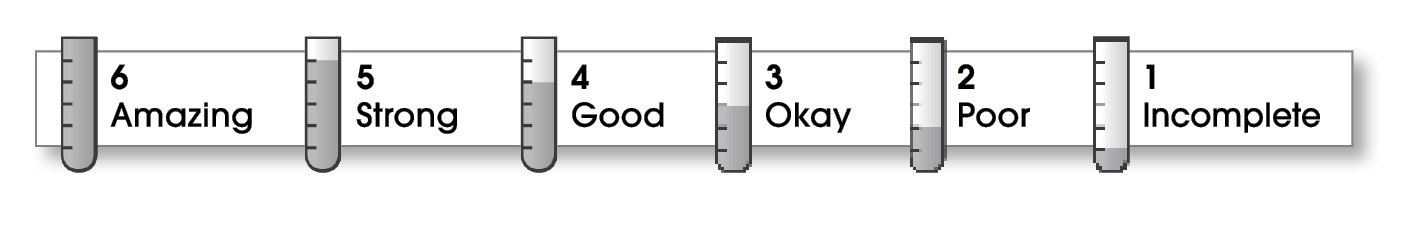 Comments: This topic is a good choice for a report, and you share many interesting facts. You didn’t, however, properly introduce your topic in an introductory paragraph. Instead, you started immediately to present different facts about the Great Pyramid.	Some sentences are rather choppy. If you would have combined some of your shorter sentences, your report would have read more smoothly. Finally, be sure to proofread with a partner to help catch your spelling and sentence errors.© Thoughtful Learning	For Write on Course 20-20 and All WriteName:Title:The Great Pyramid4IdeasThe writing . . .includes a thesis statement that focuses on an interesting aspect of the topic.effectively supports the thesis.thoroughly informs readers.gives credit, when necessary, for ideas from other sources.The writing . . .includes a thesis statement that focuses on an interesting aspect of the topic.effectively supports the thesis.thoroughly informs readers.gives credit, when necessary, for ideas from other sources.3Organizationincludes a clearly developed beginning, middle, and ending.presents supporting information in an organized manner (perhaps one main idea per paragraph).includes a clearly developed beginning, middle, and ending.presents supporting information in an organized manner (perhaps one main idea per paragraph).4Voicespeaks in a sincere and knowledgeable way.shows that the writer is truly interested in the subject.speaks in a sincere and knowledgeable way.shows that the writer is truly interested in the subject.3Word Choiceexplains or defines any unfamiliar terms.employs an appropriate level of language.explains or defines any unfamiliar terms.employs an appropriate level of language.3Sentence Fluencyflows smoothly from one idea to the next.flows smoothly from one idea to the next.2Conventionsadheres to the rules of grammar, spelling, and punctuation.follows the appropriate format for research papers (including correct documentation).adheres to the rules of grammar, spelling, and punctuation.follows the appropriate format for research papers (including correct documentation).